Your recent request for information is replicated below, together with our response.I wish to make a Freedom of Information Request for the number of Concern for Welfare incidents for the calendar year of 2023 in Caithness, Sutherland, Easter Ross, Rosshire, Lochaber, Inverness, Wester Ross, the Isle of Skye, Badenoch & Strathspey, Nairnshire & Lochalsh.  With a breakdown of each area.The requested information relating to ‘Concern for Person’ incidents in 2023 is attached – 24-0013 Information refers. All statistics are provisional and should be treated as management information. All data have been extracted from Police Scotland internal systems and are correct as at 25/1/2024.If you require any further assistance please contact us quoting the reference above.You can request a review of this response within the next 40 working days by email or by letter (Information Management - FOI, Police Scotland, Clyde Gateway, 2 French Street, Dalmarnock, G40 4EH).  Requests must include the reason for your dissatisfaction.If you remain dissatisfied following our review response, you can appeal to the Office of the Scottish Information Commissioner (OSIC) within 6 months - online, by email or by letter (OSIC, Kinburn Castle, Doubledykes Road, St Andrews, KY16 9DS).Following an OSIC appeal, you can appeal to the Court of Session on a point of law only. This response will be added to our Disclosure Log in seven days' time.Every effort has been taken to ensure our response is as accessible as possible. If you require this response to be provided in an alternative format, please let us know.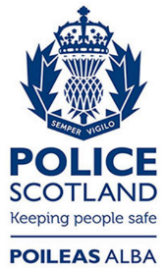 Freedom of Information ResponseOur reference:  FOI 24-0013Responded to:  xx February 2024